Συγκέντρωση τροφίμων για το Κοινωνικό Παντοπωλείοστο φιλικό αγώνα μεταξύ Α.Σ. Ηρακλή Ροδίτσας- ΠΑΟΚ Κ17Ο Δήμος Λαμιέων σε συνεργασία με την Ε.Π.Σ.Φ. και την Ακαδημία Ποδοσφαίρου Λαμίας διοργανώνει Φιλικό Αγώνα μεταξύ των ομάδων Α.Σ. Ηρακλή Ροδίτσας / Ακαδημία και ΠΑΟΚ Κ17, για την ενίσχυση του Κοινωνικού Παντοπωλείου, την Παρασκευή 27 Μαΐου 2016 και ώρα 17:00 στο Δ.Α.Κ. Λαμίας.Πριν από την έναρξη του αγώνα θα γίνει η απονομή Κυπέλλου στην Πρωταθλήτρια ομάδα της Β’ Κατηγορίας του 2ου ομίλου Α.Σ. Ηρακλής Ροδίτσας / Ακαδημία καθώς επίσης και βραβεύσεις για την Πρωταθλήτρια ομάδα Superleague 2015-2016 ομάδα K17 του ΠΑΟΚ.Ο Δήμος Λαμιέων, η Ε.Π.Σ.Φ. και η Ακαδημία Ποδοσφαίρου Λαμίας καλούν τους δημότες, αντί εισιτηρίου για το αθλητικό αυτό γεγονός, να φέρουν, προαιρετικά, στο Γήπεδο από μια συσκευασία με τρόφιμα για τις ανάγκες του Κοινωνικού Παντοπωλείου του Δήμου Λαμιέων. Από το Γραφείο Τύπου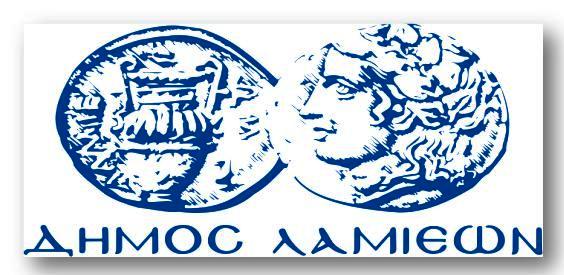 ΠΡΟΣ: ΜΜΕΔΗΜΟΣ ΛΑΜΙΕΩΝΓραφείου Τύπου& ΕπικοινωνίαςΛαμία, 24/5/2016